ЛУЧШИЙ СПОСОБ СОХРАНИТЬ СВОЮ ЖИЗНЬ НА ДОРОГАХ - СОБЛЮДАТЬ ПРАВИЛА ДОРОЖНОГО ДВИЖЕНИЯ!Правило 1 . Переходить улицу можно только по пешеходным переходам. Они обозначаются специальным знаком "Пешеходный переход".Правило 2 . Если нет подземного перехода, ты должен пользоваться переходом со светофором.Правило 3 . Нельзя переходить улицу на красный свет, даже если нет машин.Правило 4 .  Переходя улицу, всегда надо смотреть: сначала - налево, а дойдя до середины дороги - направо.Правило 5 . Безопаснее всего переходить улицу с группой пешеходов.Правило 6 . Ни в коем случае нельзя выбегать на дорогу. Перед дорогой надо остановиться.Правило 7 . Нельзя играть на проезжей части дороги и на тротуаре.Правило 8 . Если твои родители забыли, с какой стороны нужно обходить автобус, троллейбус и трамвай, можешь им напомнить, что: автобус, троллейбус, трамвай опасно обходить как спереди, так и сзади. Надо дойти до ближайшего пешеходного перехода и по нему перейти улицу.Правило 9 . Вне населённых пунктов детям разрешается идти только со взрослыми по краю (обочине) навстречу машинам.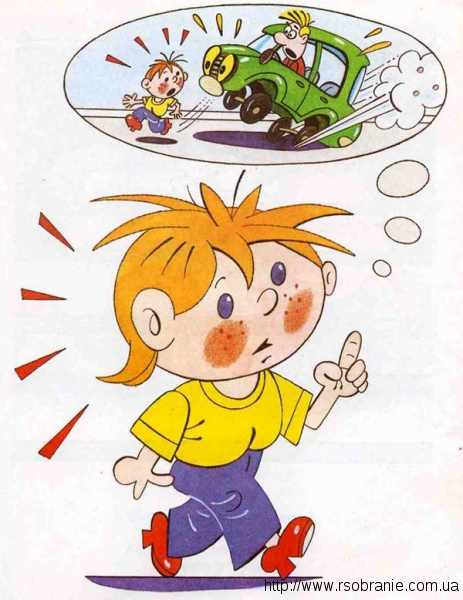 